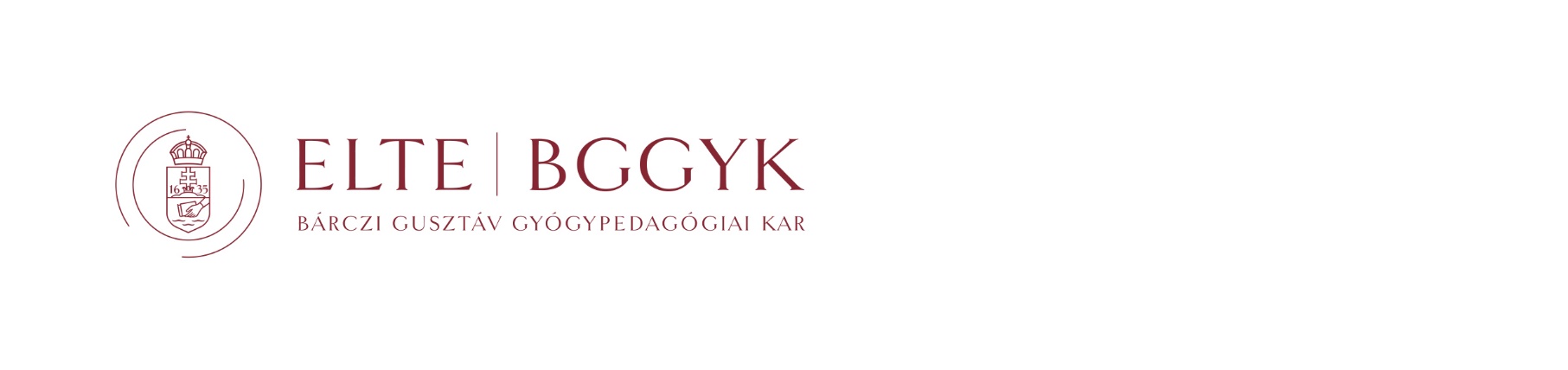 2024. évi felvételi tájékoztató mesterképzésre (MA) jelentkezők részére 
Jelentkezési határidő: 2024. február 15.Elérhetőségek:1097 Budapest, Ecseri út 3. 	E-mail: th@barczi.elte.hu; oktatas@barczi.elte.hu	Honlap: https://barczi.elte.hu/	Felvételi ügyintézés: a Kar honlapján itt olvashatómesterképzésben Meghirdetett szakok 
(nappali; részidős)A szakon kötelező szakmai gyakorlatot teljesíteni. Az erről szóló pontos információkat megtalálja a pedagógusképzés képzési terület egyes szakjainak képzési és kimeneti követelményeiről szóló 63/2021. (XII. 29.) ITM rendeletben, illetve a https://www.felvi.hu/ honlap Szakleírások menüpontjában.Választható specializáció: gyógypedagógiai terápia.A levelező munkarendű képzésben a hallgatók tanóráira tömbösítve, munkanapokon (péntek) vagy a heti pihenőnapon (szombat) kerül sor.Jelentkezés és a felvétel sajátos feltételeigyógypedagógia (Levelező)Minden dokumentumot a felvi.hu-ra szükséges feltölteni 2024. február 15-ig, ennek hiányában a jelentkezőt kizárhatják a felvételi eljárásból.Az ezt követően keletkező dokumentumok hiánypótlására a Felvételi tájékoztatóban közzétett határidőig (pl. jelentkezők adatmódosításainak, sorrendmódosításainak átvezetése, a felvételi pontszámításhoz szükséges dokumentumok beküldésének végső határideje: 2024. július 10.) van lehetőség. A kötelező dokumentumok feltöltésének elmulasztása a felvételi eljárásból történő kizárást vonja maga után. Többletpontokat csak a felvi.hu felületre feltöltött dokumentumok alapján lehet számolni, az intézményhez más úton eljuttatott dokumentumokat nem lehet figyelembe venni.Jelentkezni bármely szakirányon szerzett gyógypedagógia szakos (BA) alapdiplomával, vagy korábban bármely szakon, szakterületen, szakágon szerzett főiskolai szintű gyógypedagógiai tanári, gyógypedagógusi oklevéllel lehet.A jelentkezéshez csatolandó dokumentumok: oklevél másolata, továbbá a leckekönyv (index) azon oldalainak másolata, melyeken a szakdolgozat érdemjegye, a záróvizsga érdemjegye és az oklevél minősítése olvasható.„Szakirányú továbbképzés” címen csak felsőoktatási intézményben elvégzett 2-4 féléves, újabb szakképzettséget adó szakon szerzett oklevélért ad a Kar többletpontot (5 pont). Az oklevél másolatát csatolni kell.„Szakképzettség” címen jelnyelvi tanfolyamért vagy szakképesítésért ad a Kar többletpontot (2 pont), amit az alábbi dokumentum csatolásával lehet igazolni: B2-es szintű jelnyelvi tudást vagy azzal azonos értékű (jelnyelvi középfokú kommunikációs tanfolyami végzettséget) igazoló tanúsítvány, illetve a Jelnyelvi Tolmácsok Országos Névjegyzékéről szóló 38/2011.(VI.29.) NEFMI rendelet 1. §-ban meghatározott jelnyelvi tolmács szakképesítés, rész-szakképesítés vagy bizonyítvány.logopédia (Nappali)A logopédia mesterképzési szakra alapképzésben szerzett gyógypedagógus, logopédia szakirányon szakképzettséget igazoló oklevéllel, vagy a korábbi képzési rendszerben szerzett főiskolai szintű logopédia szakos gyógypedagógiai tanár vagy logopédia szakos terapeuta végzettséggel és szakképzettséggel lehet jelentkezni.A felvételi ütemezése, részletes követelményei, az egyes mesterképzési szakok tájékoztatói (bemeneti feltételek, beküldendő dokumentumok, pontszámítás, a szóbeli vizsga követelményei, a felvételi eljárás legfontosabb határidői stb.) a Kar honlapján találhatók (Logopédia mesterképzési szak bemutatása)Minden dokumentumot a felvi.hu-ra szükséges feltölteni 2024. február 15-ig, ennek hiányában a jelentkezőt kizárhatják a felvételi eljárásból. A beküldendő dokumentumok részben a felvételi vizsgák szervezéséhez, részben egyes önálló jogcímek pontszámításához szükségesek.Az ezt követően keletkező dokumentumok hiánypótlására a Felvételi tájékoztatóban közzétett határidőig (pl. jelentkezők adatmódosításainak, sorrendmódosításainak átvezetése, a felvételi pontszámításhoz szükséges dokumentumok beküldésének végső határideje: 2024. július 10.) van lehetőség. A kötelező dokumentumok feltöltésének elmulasztása a felvételi eljárásból történő kizárást vonja maga után. Többletpontokat csak a felvi.hu felületre feltöltött dokumentumok alapján lehet számolni, az intézményhez más úton eljuttatott dokumentumokat nem lehet figyelembe venni.Kötelező dokumentumok: 
 ha oklevele nem tartalmaz minősítést, akkor a leckekönyv vagy az oklevélmelléklet megfelelő oldalának másolata; magyar nyelvű motivációs levél. Küldhető további dokumentumok: nyelvvizsgát igazoló dokumentum, OTDK igazolás, az előnyben részesítési jogosultságot igazoló dokumentumok másolata, egyéb többletpontra való jogosultságot igazoló dokumentumok. Vizsga- és pontszámítási információk A logopédia mesterképzési szakon szakmai alkalmassági (szóbeli) vizsgát kell tenni. A szóbeli vizsga (legfeljebb 50 pont) témakörei: a jelentkező szakmai motivációi, a Kar honlapján közzétett magyar és angol nyelvű szakirodalmi listából a jelentkező által választott, logopédiai témájú szakcikk bemutatása és megvitatása (szóbeli bemutatás, eredmények értelmezése a szakterületen), illetve kérdések a megadott szakirodalom anyagából.Felvételi pontok számításagyógypedagógia (Levelező)Mesterképzésben legfeljebb 100 pont szerezhető, mely tartalmazza a többletpontokat (legfeljebb 10 pont) is. Felvételi pontok:oklevél minősítése alapján: 	max. 30 pont jeles (5) minősítésű oklevél: 	30 pont,jó (4) minősítésű oklevél:	24 pont,közepes (3) minősítésű oklevél:	18 pont,elégséges (2) minősítésű oklevél:	12 pont.szakdolgozati jegy:	max. 30 pontzáróvizsga minősítése:	max. 30 pontAmennyiben a jelentkező pedagógusi diplomával egyszakos gyógypedagógiai végzettséget szerzett és e képzése során a szakdolgozat készítése alól felmentést kapott, a szakdolgozati pontszámot a felmentés alapjául szolgáló szakdolgozat (azaz a korábbi képzésében készített szakdolgozat) érdemjegye alapján számítjuk. A felvételi jelentkezéshez ez esetben fel kell tölteni azt a dokumentumot (is), amivel a korábbi képzésben készített szakdolgozat érdemjegye igazolható.Egyes többletpontok részletezése (max. 10 pont):az előnyben részesítés alapján maximum 5 pont adható:aa) hátrányos helyzetű jelentkezőnek: 	1 pont;ab) fogyatékossággal élő jelentkezőnek: 	5 pont;ac) gyes/gyed/gyet/tgyás/gyod folyósításban részesülőnek: 	1 pont.nyelvtudás alapján maximum 6 pont adható:ba) felsőfokú (C1) szóbeli nyelvvizsgáért (második idegen nyelvből): 	3 pontbb) felsőfokú (C1) írásbeli nyelvvizsgáért (második idegen nyelvből): 	3 pontbc) középfokú (B2) komplex nyelvvizsgáért (második idegen nyelvből): 	3 pontbd) A felsőfokú (C1) komplex nyelvvizsgáért (második idegen nyelvből):	6 pontEgy nyelvből csak egy nyelvvizsga vehető figyelembe.OTDK részvétel: 2 pontkutatási és publikációs tevékenység: 2 ponttudományos konferencia részvétel (előadás tartása): 2 pontpedagógusképzési területen szerzett szakirányú továbbképzésben szerzett oklevélre: 2 pontszakmai oktatási tevékenység: igazolt oktatási tevékenység középfokú vagy felsőoktatási intézményben (gyógypedagógiai, fogyatékosságügyi tematikájú tárgyak oktatása), igazolt gyakorlatvezetői tevékenység (gyógypedagógus-képzésben, gyógypedagógust segítő munkatárs képzésben): 2 pontszakmai tevékenység: igazolt projektvezetői, alprojektvezetői tevékenység (kiemelt TÁMOP, EFOP, VEKOP stb.) projektekben: 2 pontegyéb továbbképzések, bizonyítványok: 2 pontPontszámítás (gyógypedagógia)Felvételi pontok:oklevél minősítése alapján: 	30 pont ésszakdolgozati jegy: 	30 pont észáróvizsga minősítése: 	30 pontTöbbletpontok (maximum 10 többletpont adható):Esélyegyenlőségi maximális pont: 5 pontfogyatékosság: 5 pontgyermekgondozás: 1 ponthátrányos helyzet: 1 pont2. nyelvvizsga / felsőfokú (C1) komplex: 6 pont2. nyelvvizsga / középfokú (B2) komplex: 3 pont2. nyelvvizsga/felsőfokú (C1) írásbeli: 3 pont2. nyelvvizsga/felsőfokú (C1) szóbeli: 3 pontelőadás tartás tudományos konferencián: 2 pontOTDK részvétel: 2 pontpublikáció: 2 pontszakirányú oklevél: 2 pontszakmai oktatási tevékenység: 2 pontszakmai tevékenység: 2 pontlogopédia (Nappali)A logopédia mesterképzési szakon kapható legfeljebb 100 pont, megoszlása a következő:Hozott pontok (legfeljebb 40 pont): az alapképzési vagy ennek megfeleltethető oklevél minősítéséből számítandók a következők szerint:jeles (5) minősítésű oklevél:	40 pont,jó (4) minősítésű oklevél:	32 pont,közepes (3) minősítésű oklevél:	24 pont,elégséges (2) minősítésű oklevél:	0 pont.A szóbeli vizsga (legfeljebb 50 pont) tartalmáról bővebben a honlapon olvashat.Többletpontok közül:az OTDK első három helyezés vagy különdíj vagy elnyert ÚNKP hallgatói pályázat: 5 pont,logopédiához kapcsolódó kutatási projektben való igazolt részvétel: 3 pont,logopédiához kapcsolódó publikációs tevékenység: 2 pont,tudományos konferencia részvétel (előadás vagy poszter): 2 pont.Pontszámítás (logopédia)Felvételi pontok:szakmai alkalmassági vizsga: 	50 pont ésfelsőfokú oklevél alapján: 	40 pontTöbbletpontok: maximum 10 többletpont adható.Esélyegyenlőségi maximális pont: 10 pontfogyatékosság: 5 pontgyermekgondozás: 5 pont hátrányos helyzet: 5 pont1. nyelvvizsga / felsőfokú (C1) komplex: 5 pont2. nyelvvizsga / felsőfokú (C1) komplex: 5 pont2. nyelvvizsga / középfokú (B2) komplex: 3 pontelőadás tartás tudományos konferencián: 2 pontOTDK 1-3 hely vagy különdíj: 5 pontOTDK részvétel: 2 pontposzter bemutatása tudományos konferencián: 2 pontszakmai publikáció: 2 pontszakmai tevékenység: 3 pontCsatolandó dokumentumokKépz. szintMunka-rendFin. formaMeghirdetett képzésÖnköltség (félév)Képz. idő (félév)Kapacitás min. < max.Személyes megjelenést igénylő vizsgaformákKépz. területMNAlogopédia(1)támogatott410 < 20szakmai alkalmassági vizsga (Sz)*PEDMNKlogopédia(1)375.000 Ft41 < 10szakmai alkalmassági vizsga (Sz)*PEDMlÁgyógypedagógia(2) (3)támogatott315 < 100–pedmlKgyógypedagógia(2) (3)375.000 Ft31 < 40–ped*Vizsgadíj: 4.000 Ft. Befizetésnek módjáról és határidejéről áprilisban fogunk tájékoztatást kiküldeni e-mail-ben minden e képzésre jelentkezőnek.SzakKépzési szintMunkarendDokumentumokminden szakFelvétel feltétele: felsőfokú oklevélTöbbletpontokat igazoló és egyéb, jelentkezéshez kapcsolódó dokumentumok: fogyatékosság igazolása, gyermekgondozás igazolása, hátrányos helyzet igazolása, nyelvvizsgát igazoló dokumentum, OTDK/TDK igazolás, szakmai tevékenység igazolásaA felsoroltakon túl az alábbi szakokon beküldendő további dokumentumok:A felsoroltakon túl az alábbi szakokon beküldendő további dokumentumok:A felsoroltakon túl az alábbi szakokon beküldendő további dokumentumok:A felsoroltakon túl az alábbi szakokon beküldendő további dokumentumok:logopédiaMNFelvétel feltétele: motivációs levél és/vagy önéletrajzTöbbletpontokat igazoló és egyéb, jelentkezéshez kapcsolódó dokumentumok: oklevélmelléklet/leckekönyvgyógypedagógiaMLFelvétel feltétele: oklevélmelléklet/leckekönyvTöbbletpontokat igazoló és egyéb, jelentkezéshez kapcsolódó dokumentumok: betöltött munkakör igazolása, motivációs levél és/vagy önéletrajz, szakirányú továbbképzés igazolása